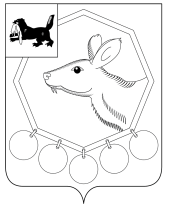 ДУМАМуниципального образования «Баяндаевский район»Иркутской областиРЕШЕНИЕот 25 декабря  2013 года     Об отчете специалиста сектора по физической культуре, спорту и молодежной политике администрации муниципального образования «Баяндаевский район» по итогам муниципальной социальной программы «Молодым семьям – доступное жилье» на 2005 – 2019 годы »   Заслушав отчет специалиста сектора по физической культуре, спорту и молодежной политике администрации муниципального образования «Баяндаевский район» Шатаеву Т.И. по итогам муниципальной социальной программы «Молодым семьям – доступное жилье» на 2011 – 2015 годы», утвержденную решением Думы МО «Баяндаевский район» от 20.12.2010 года №14/7, руководствуясь, ст.ст. 27, 47  Устава МО «Баяндаевский район».ДУМА РЕШИЛА:Итоги муниципальной социальной программы «Молодым семьям – доступное жилье» на 2011 – 2015 годы» признать удовлетворительным.Отчет специалиста сектора по физической культуре, спорту и молодежной политике администрации муниципального образования «Баяндаевский район» об итогах муниципальной социальной программы «Молодым семьям – доступное жилье» на 2011 – 2015 годы» принять к сведению.Настоящее решение опубликовать в газете «Заря», а также на официальном сайте МО «Баяндаевский район» в информационно-телекоммуникационной сети «Интернет». Председатель Думы муниципального образования «Баяндаевский район»В.И.ЗдышовМэр муниципального  образования «Баяндаевский район»А.П.Табинаевс.Баяндай«25» декабря 2013 года № 44/7